	Réunion exécutive du conseil Elzéar-Goulet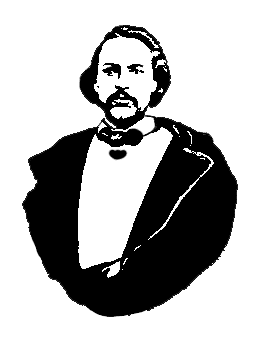 	31 août 2011  ◊  19h30  ◊  500 ave TachéOuverture de la réunion et prièreAdoption de l’ordre du jourSuivi de projets en coursProjet : renouer les liens avec les membresActivité : délégués à l’AGA de la Manitoba Métis FédérationProjet : la résilience des Métis franco-manitobainsRapport budgétaire [Marc Boyer]Affaires nouvellesPaiement annuel à l’Union nationale pour les projets d’étéProjet « Auberge du violon » : capitaines; équipe de décoration, musique, publicitéActivités pour les membres du CEG, et partenariats possible avec…Carte de membre avec la cotisationLieu et date de l’AGA 2012 du conseil Elzéar-GouletPrélèvement de fonds : dons? billets? activité?Prochaine assemblée générale :   28 sept, 19h30, CUSB – Salle SportexAjournement